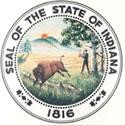 STATE OF INDIANA INDIANA PAROLE BOARD Indiana Government Center South  Room W466 402 W. Washington Street  Indianapolis, Indiana 46204 Phone: 317.232.5737  Fax: 317.232.5738 PUBLIC NOTICENOTICE OF SPECIAL PAROLE BOARD HEARINGTuesday, January 23, 2024The Indiana Parole Board will hold a Special Hearing for I/I Sarver, Robert #160231, on Tuesday, January 23, 2024, at 8:30 AM, at the Pendleton Correctional Facility. The hearing will take place at the office of The Indiana Parole Board via video conference.NOTICE GIVEN ON January 18, 2024, at 2:45 PM.